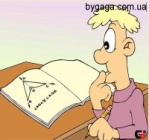 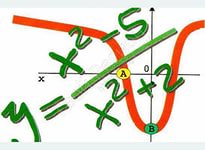 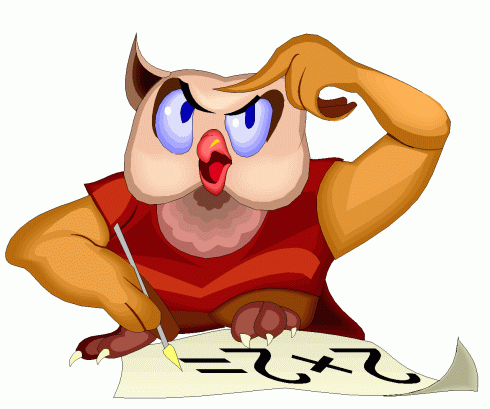 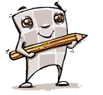 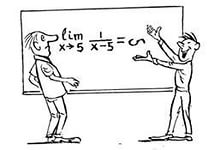 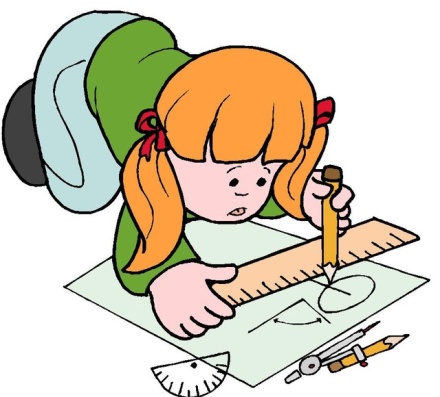 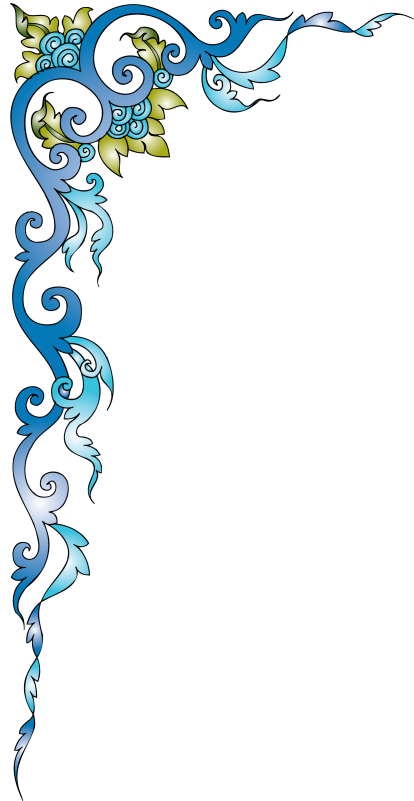 123681019421411751617181315